Strategic Plan Monitoring and ReviewThe Strategic Plan Monitoring and Review template is designed to support clubs in making a point-in-time assessment of their performance and progress against key objectives and strategic priorities. It is recommended that club committees monitor their performance at regular intervals (quarterly, half-yearly or annually) in order to make informed decisions to support achievement against their key objectives.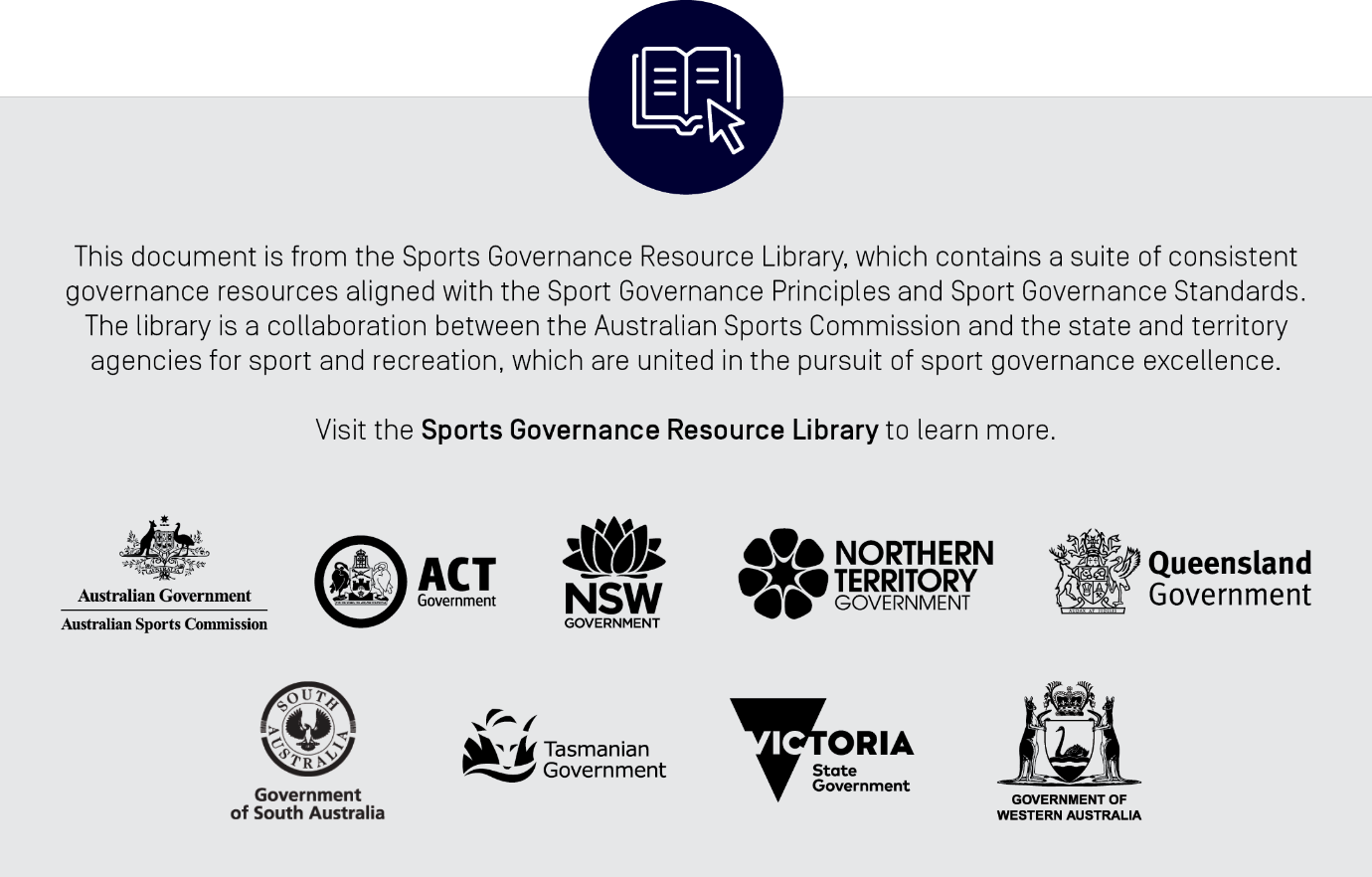 Key ObjectivesStrategic PrioritiesKPIsDeliverables (Tasks)Task StatusObjective StatusComments<Objective 1>Completed Completed<Objective 1>Completed<Objective 1>Completed<Objective 2>In-progressOn-Track<Objective 2>On-Track<Objective 2>On-Track<Objective 3>Behind ScheduleAt Risk<Objective 3>At Risk<Objective 3>At Risk<Objective 4><Objective 4><Objective 4>